BOLETÍN DE INSCRIPCIÓN A LOS CURSOS DEL PLAN DE FORMACIÓN CONTINUADA DE LA ASOCIACIÓN ESPAÑOLA DE FISIOTERAPEUTAS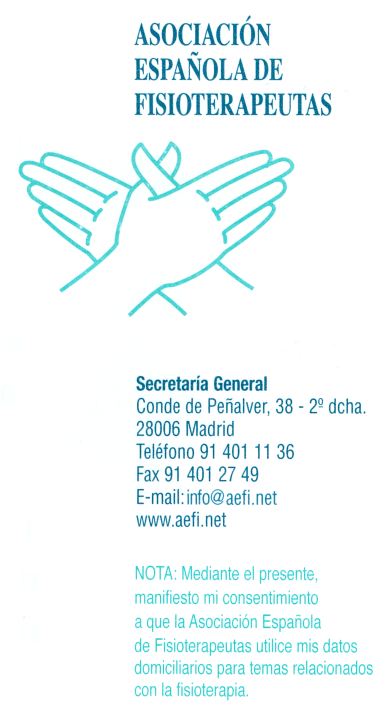 ProcedimientoPara inscribirse en las actividades del Plan de Formación Continuada debes cumplimentar el Boletin de Inscripción y enviarlo junto con una copia del comprobante bancario de ingreso de la cuota de matrícula del curso a la cuenta corriente número IBAN:   																																	IBAN:                                                       ES28 0075 0079 57 0601411792 del Banco Popular.NOTA: Los fisioterapeutas no socios que se inscriban a un curso deberán remitir además: un fotocopia del DNI y una fotocopia del título de fisioterapeuta o del carné de colegiado.Toda la documentación se puede remitir:Por correo postal	Secretaría de la Asociación Española de Fisioterapeutas	C/ Conde de Peñalver 38 2º dcha.	28006 MadridPor correo electrónico a: info@aefi.netPor fax al número: 91 401 27 49Datos personales y de envío de publicacionesPolítica de protección de datosDe conformidad con la Ley Orgánica 15/1999, de 13 de Diciembre, consiento expresamente que mis datos personales sean registrados en su fichero automatizado, titularidad de la Asociación Española de Fisioterapeutas. De igual forma, autorizo expresamente que los mismos sean objeto de tratamiento para para el envío de las publicaciones suscritas e información de la Asociación Española de Fisioterapeutas.La Asociación Española de Fisioterapeutas como responsable del fichero, garantiza y reconoce el ejercicio de los derechos de acceso, rectificación, cancelación y oposición de los datos facilitados, que podrá ejercitar el interesado mediante el envio de petición escrita, bien por correo electrónico a info@aefi.net o bien a través de correo ordinario dirigiendose a la siguiente dirección: Asociación Española de Fisioterapeutas, C/ Conde de Peñalver 38 2º 28006 Madrid, teléfono 914011136.Consentimiento Informado PrácticasDeclaro haber recibido la información sobre el contenido del programa a desarrollar durante el curso, constando en especial que la aplicación práctica de estas técnicas, dirigidas por el profesor, se aplicarán entre los participantes en el curso y declaro mi compromiso de informar de las posibles antecedentes que pudieran existir por mi parte  o confirmar inmediatamente antes de la aplicación de la técnica, que  no incurro en ninguno de los casos con contraindicación relacionados , así como tomar todas las precauciones necesarias para que la aplicación práctica de las técnicas sea correcta.			            Consentimiento Informado Fotografías	                                                                                                            Se informa a los alumnos que, durante la realización de los cursos que se desarrollan en la sede de la AEF, pueden tomarse fotografías que serán utilizadas para su publicación en los medios de comunicación propios y Redes Sociales. 		        En caso de NO DESEAR participar, deben comunicarlo con antelación.	CURSO: CURSO: APELLIDOS: APELLIDOS: NOMBRE: NOMBRE: DNI:DNI:CALLE:CALLE:NÚMERO:NÚMERO:PISO:PISO:CÓDIGO PÓSTAL: CÓDIGO PÓSTAL: LOCALIDAD:LOCALIDAD:PROVINCIA:PROVINCIA:TELÉFONO/S DE CONTACTO:TELÉFONO/S DE CONTACTO:C-ELECTRÓNICO:C-ELECTRÓNICO:SOCIO AEF NÚMERO:SOCIO AEF NÚMERO:COLEGIADO DE:NÚMERO: